Guía de aprendizaje-ENTREGA 18/05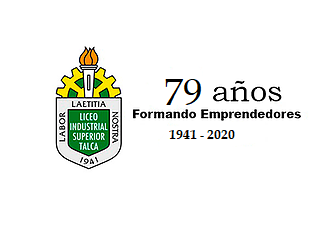 Historia, Geografía y Ciencias Sociales (Formación Ciudadana)Profesor: Antonio R. Bascuñán PintoCorreo electrónico: bascupal@gmail.comantonirenan@gmail.comantoniobascunanpinto@gmail.comUNIDAD: ciudadanía y democraciaOBJETIVO: Conocer y analizar la importancia  de la prensa libre para el desarrollo de la democraciaNOMBRE: ________________________N° DE LISTA: ______________________CURSO: __________________________FECHA: ___________________________ Nombre de la actividad   La importancia de la prensa libre en la democracia LIBERTAD DE PRENSA Y DERECHO A LA INFORMACIÓNEl Informe del PNUD: “La democracia en América Latina. Hacia una democracia de ciudadanas y ciudadanos”, deﬁne  una serie de indicadores para evaluar el desarrollo de la democracia y la ciudadanía. Entre ellos se encuentran: la Ciudadanía política, la civil y  la social. A su vez, cada uno de estos contempla una serie de dimensiones y categorías. Una de las dimensiones de la ciudadanía civil, dice relación con la libertad de prensa y el derecho: Restricciones legales, políticas y económicas a la información a la libertad de prensa, violencia contra periodistas, acceso a la información pública y hábeas data.La libertad de prensa y el derecho a la información, el cuarto componente de la ciudadanía civil, son derechos civiles clásicos, importantes en sí mismos pero también en cuanto afectan fuertemente el ejercicio de otros derechos ciudadanos. Por ejemplo, la teoría democrática pone énfasis en la libertad de prensa como una condición para que el proceso electoral sea democrático y, en particular, para que sea realmente competitivo. La libertad de prensa y el derecho a la información son condiciones necesarias para que la sociedad tenga capacidad de ﬁscalizar al Estado y al gobierno, así como, en general, participar en los asuntos públicos. La situación en la región (América Latina) ha mejorado notoriamente en las últimas décadas a pesar de que en algunos casos hay percepciones un tanto desfavorables. Una primera aproximación al tema, por medio de los datos de Freedom House sobre libertad de prensa, arroja ciertas conclusiones importantes. El promedio para América Latina, en una escala de 100 puntos –que se construye luego de consultar paneles designados por cada una de las organizaciones–, da cuenta de percepciones y opiniones, e indica para la última década una situación de estancamiento. El contraste entre América Latina y Europa occidental es signiﬁcativo y señala que la libertad de prensa en América Latina todavía enfrenta un déﬁcit importante.La situación varía entre los países. En este sentido es importante señalar que, aún con las obvias diﬁcultades de medir la libertad de prensa, existe un considerable grado de acuerdo entre los datos de Free-dom House y de Reporteros sin Fronteras –otra reconocida fuente de información sobre este tema–, por lo menos con respecto a los casos más favorables y los más problemáticos. Un aspecto cercanamente vinculado a este tema es el de la vidaOrientaciones específicas de la actividadLa actividad que se desarrolla a continuación propone analizar el rol de la prensa en democracia, dado que esta es una de las expresiones más patentes de la libertad de expresión y que, a su vez, es uno de los derechos ciudadanos más valiosos para la vida en común. Sin embargo, es muy importante que los estudiantes reconozcan que así como la libertad de expresión y de prensa es un derecho, los ciudadanos y ciudadanas tienen la responsabilidad de hacer una lectura crítica, informada y reﬂexiva de los hechos u opiniones que transmiten los medios de comunicación, distinguiendo entre juicios y hechos, interrogándose respecto de la validez y veracidad de la información, etc.; de forma de lograr desarrollar una opinión y postura propia. Indicaciones para el desarrollo de la actividadA.- Leer comprensivamente el artículo “Libertad de prensa y derecho a la información”.B.-  El profesor pide que cada alumno o alumna  discuta el documento, con sus pares, basándose en las siguientes preguntas, a través de las redes sociales, para retroalimentar sus respuestas.C.-Finalmente respondan las siguientes preguntas Según el artículo• ¿Cuáles son las situaciones en que la prensa posibilita la acción democrática?• ¿Qué signiﬁca la aﬁrmación de que la defensa y promoción de las libertades de expresión, opinión e información se constituyen en derechos inalienables de las personas y pilares fundamentales de todo sistema democrático?• ¿Qué diﬁcultades encuentra hoy día la prensa libre para cumplir esta tarea?• ¿Por qué la prensa libre es un requisito fundamental de la democracia?• ¿Qué responsabilidad le cabe a la prensa en el fortalecimiento de la democracia?• ¿Cómo debe actuar la prensa para cumplir con esto?• ¿Qué uso hacen de la prensa los gobiernos autoritarios?• ¿Qué inﬂuencia tiene el ﬁnanciamiento en los medios de comunicación?